2018年度P-Fスタディ講習会（初心者向け）のご案内　　　　　　　　　　　　　　　　　　　　　　　　東京P-Fスタディ研究会　東京P-Fスタディ研究会は、心理臨床の現場で役立つようなP-Fスタディの使用法を探求するため、事例検討を中心に隔月で研究会を開催しております。このたび、研究会の事業の一環として、初心者向けの1日講習会を下記の要領で開催することにいたしましたので、ご案内いたします。パーソナリティ査定のテストとして、P-Fスタディを適切に使用したいと考えている初心者の方々のご参加をお待ちしています。記・日　時：2018年7月8日（日）10時30分～16時30分・内　容：P-Fスタディの実施・スコアリング・整理・解釈に関する初心者向けの講　　 義と実習・会　場：立正大学品川キャンパス9号館9B11教室（キャンパスマップ参照）・受講料：5,000円・受講者：P-Fスタディについて、初歩から学習することを希望している心理臨床関係の実務者および大学院生・定　員：約40名・講　師：秦 一士先生（臨床心理士・神戸P-Fスタディ研究会会長・甲南女子大学名誉教授・P-Fスタディ日本版作成者）・テキスト：『P-Fスタディ解説』（三京房）をご持参ください。・参考書：『P-Fスタディ アセスメント要領』（北大路書房）　　　　※テキスト及び参考書の割引購入については、参加者に別途ご案内します。・お申込み：1）①氏名、②所属、③連絡先メールアドレスをご記載のうえ、電子メールで、6月18日（月）までにお申込みください。先着順に受け付けます。2）お申し込み受付後、メールにて受講料の振込先をお知らせしますので、受講料をお振込みください。振込が確認できましたら、お申込み完了となります。※定員オーバーで受講できない場合、その旨をメールでご連絡いたします。・メールアドレス：sfujita@nittai.ac.jp（東京P-Fスタディ研究会）・その他  1）講習会に関するお問い合わせは、電子メールでお願いいたします。2）お申込み時に記載された個人情報は、講習会以外に使用することはありません。　　　　　3）講習会の後、「受講証明書」をお渡しいたします。〒158-8508　　　　　　　　　　　　　　　　　　　　　　　 東京都世田谷区深沢7-1-1   　　　　　　　　　　　　　　　　　　　　   日本体育大学教育心理学研究室内　　　　　　　　　　　　　　　　　　　　　　　 東京P-Fスタディ研究会　　　　　　　　　　　　　　　　　　　　　　　　（担当：藤田主一／沼　初枝）　　　　　　　　　　　　　　　　　　　　　　　　　E-mail：sfujita@nittai.ac.jp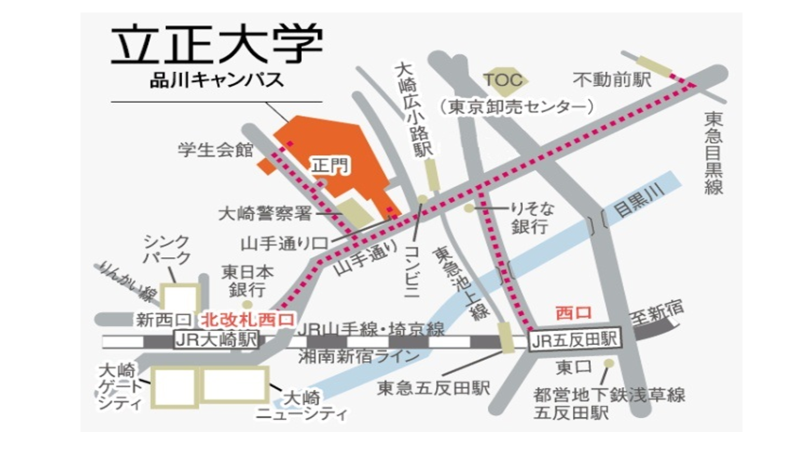 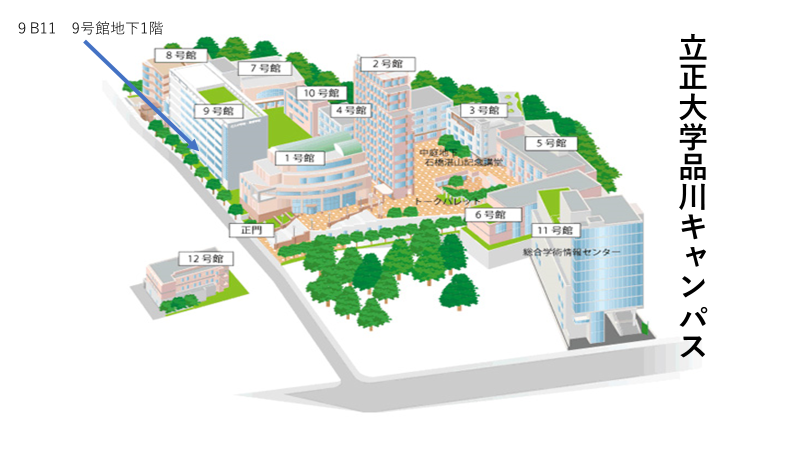 